The Human Eye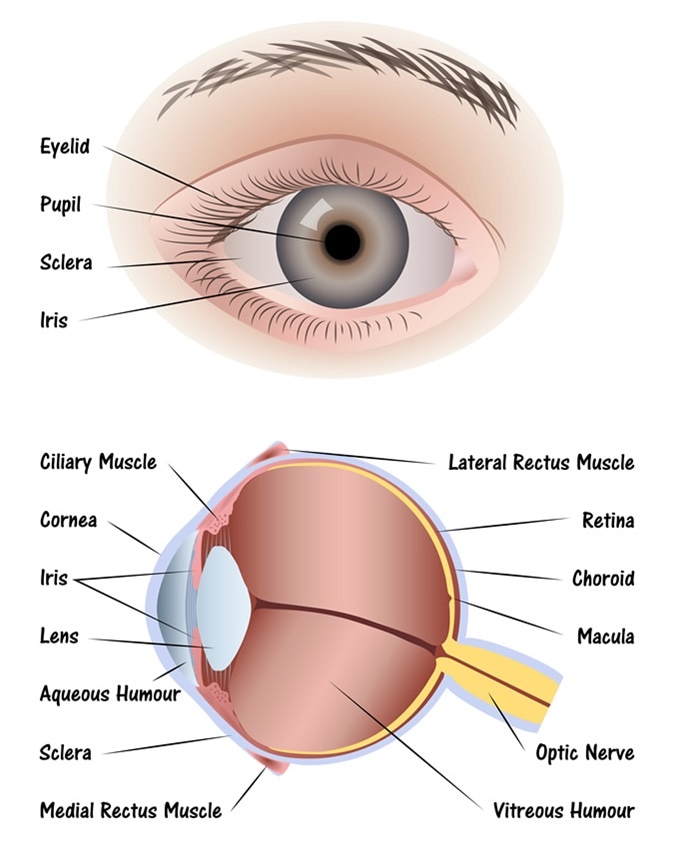 The Human Eye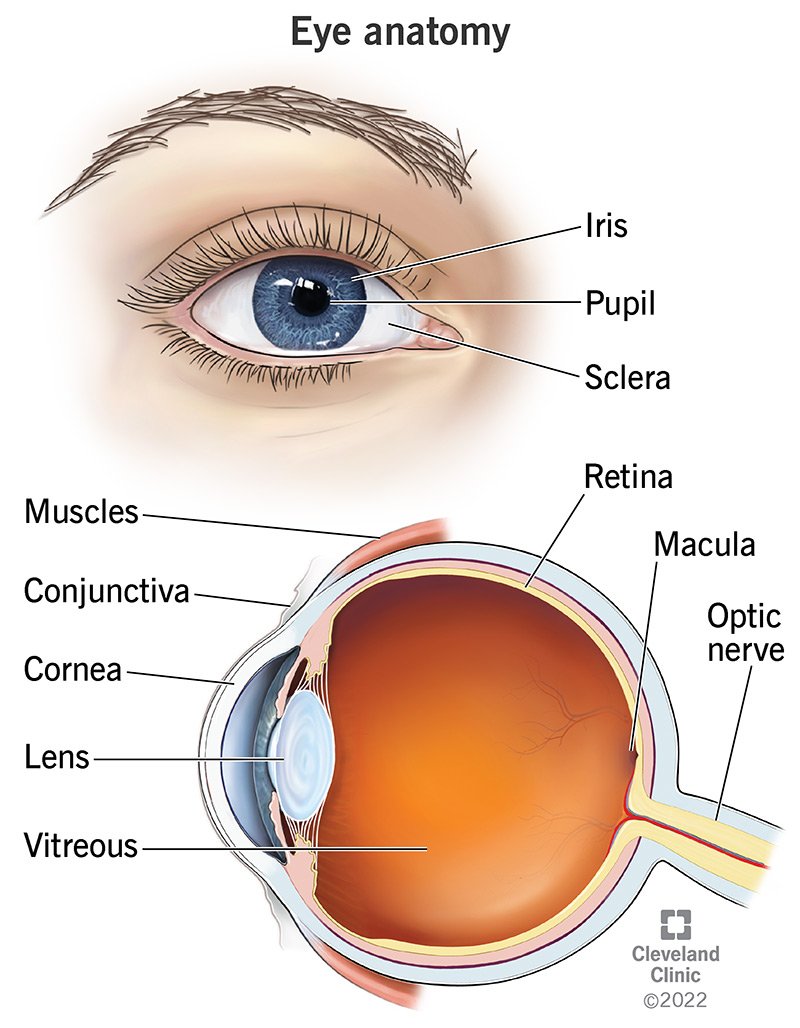 